Роль ВОЛКА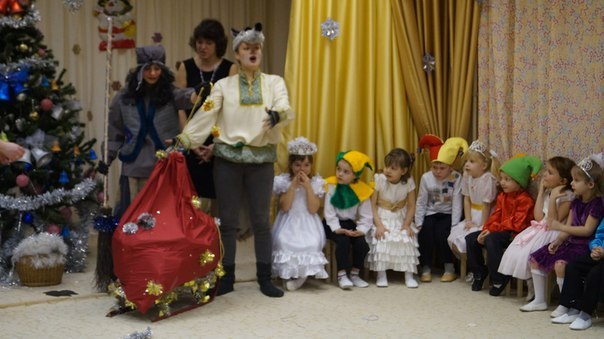 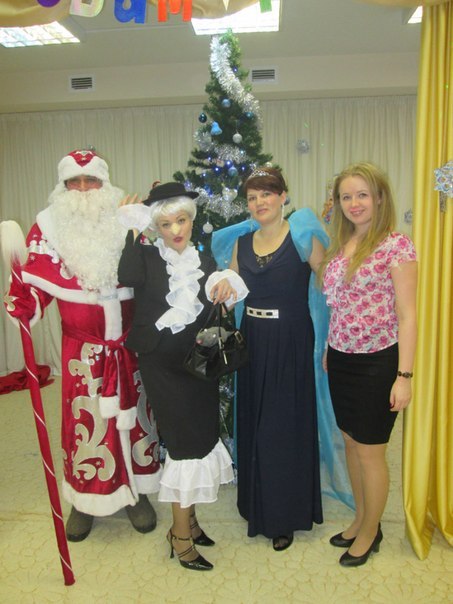 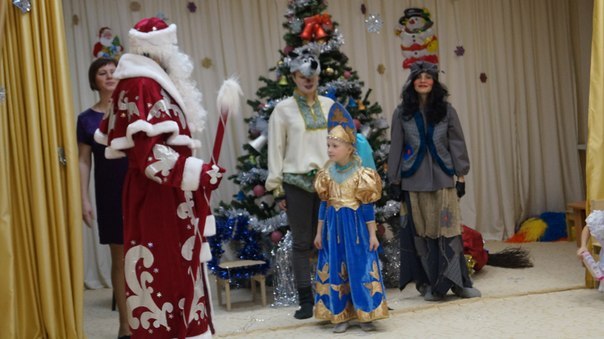 Джентельмен шоу.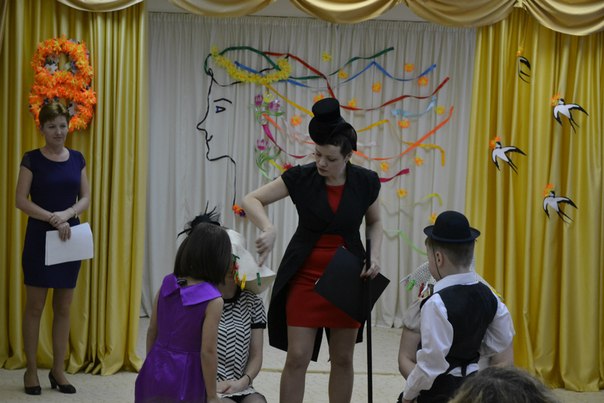 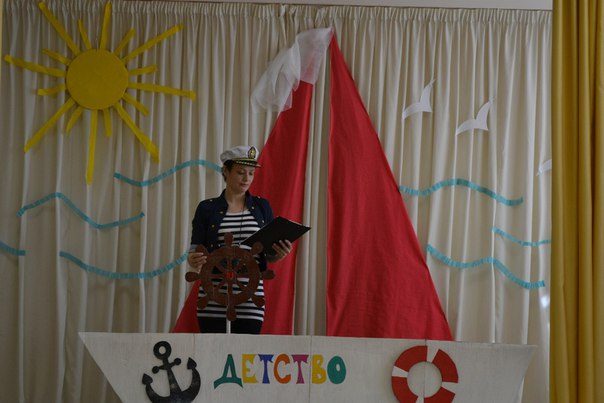 Роль КАПИТАНШИ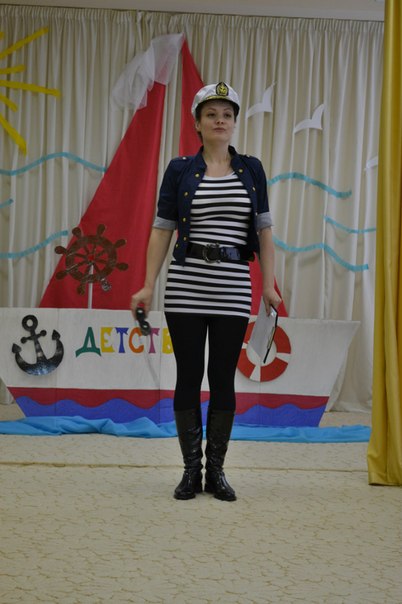 Роль КИКИМОРЫ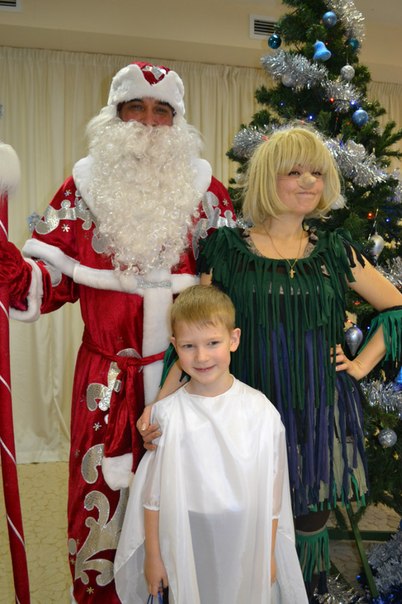 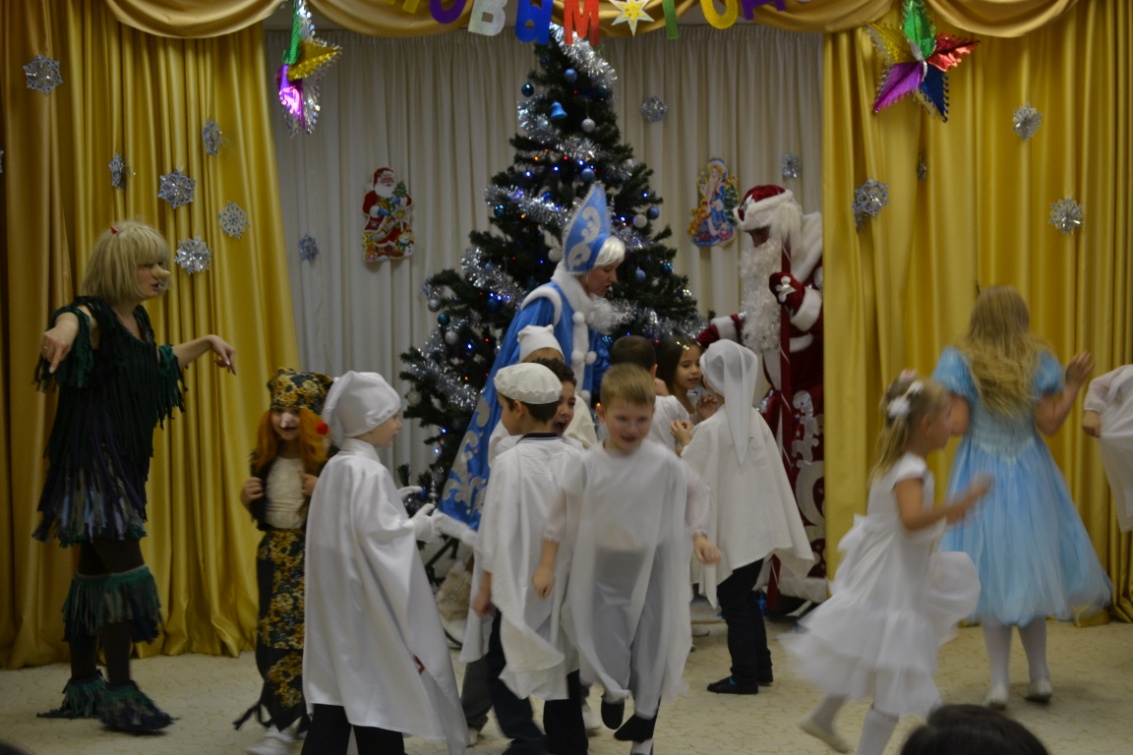 Роль ЛИСЫ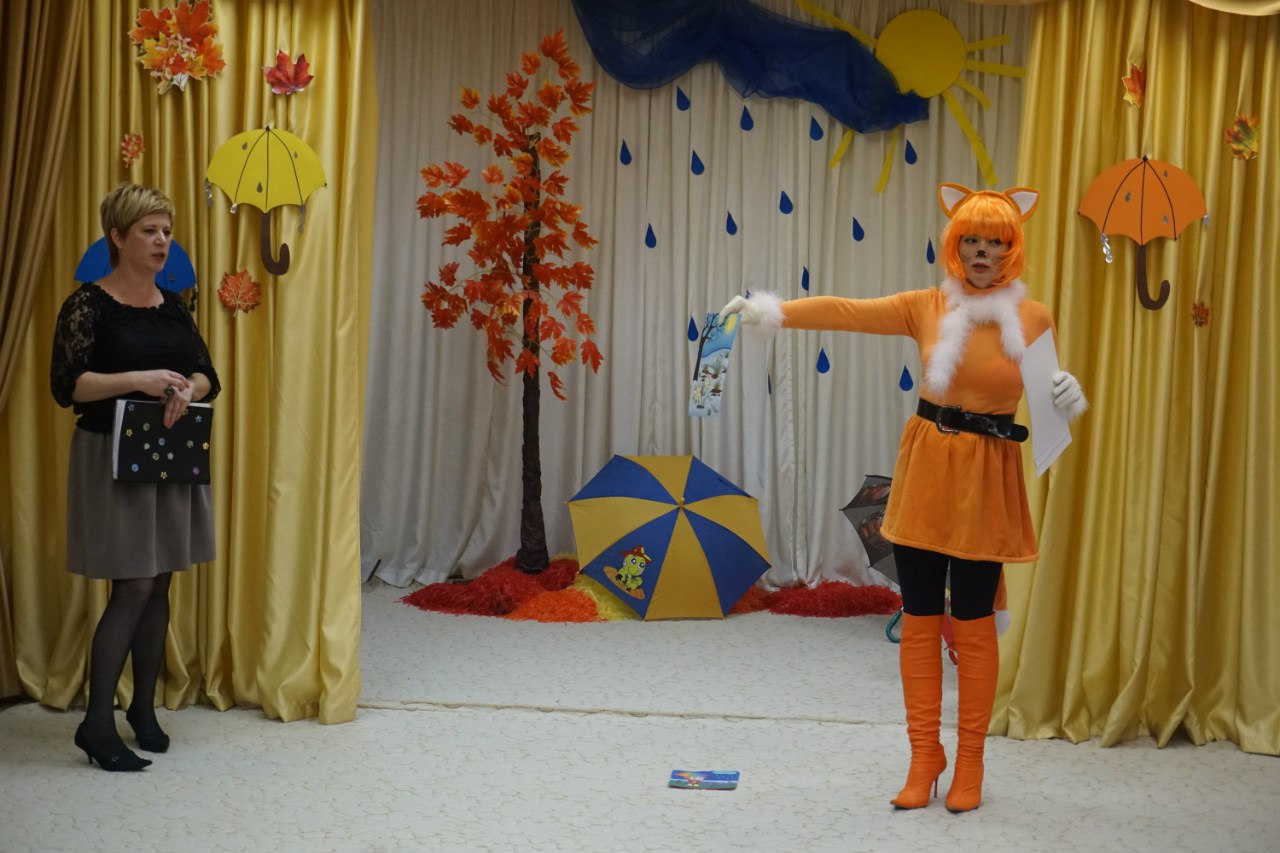 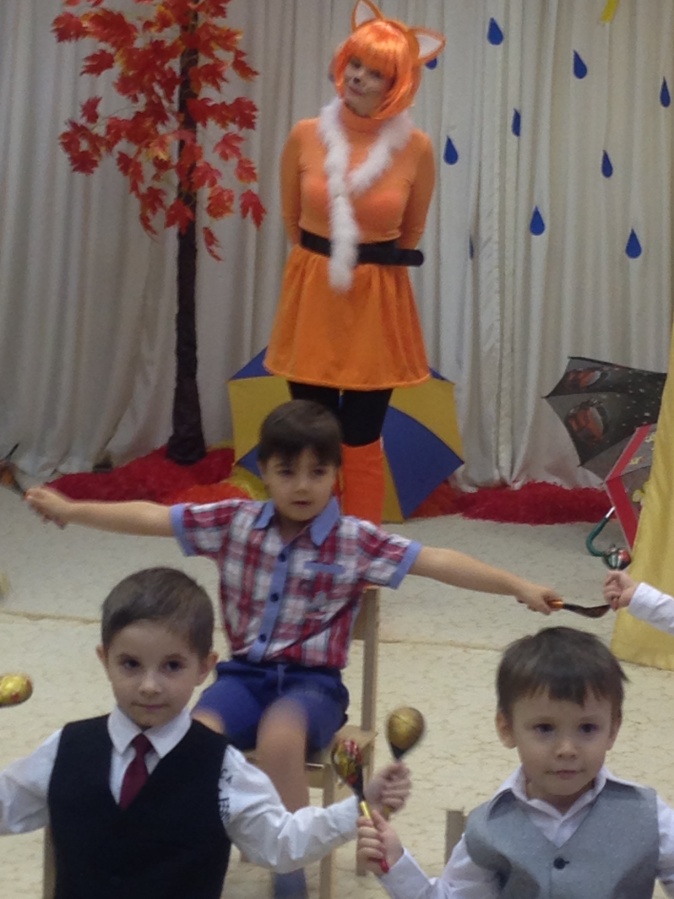 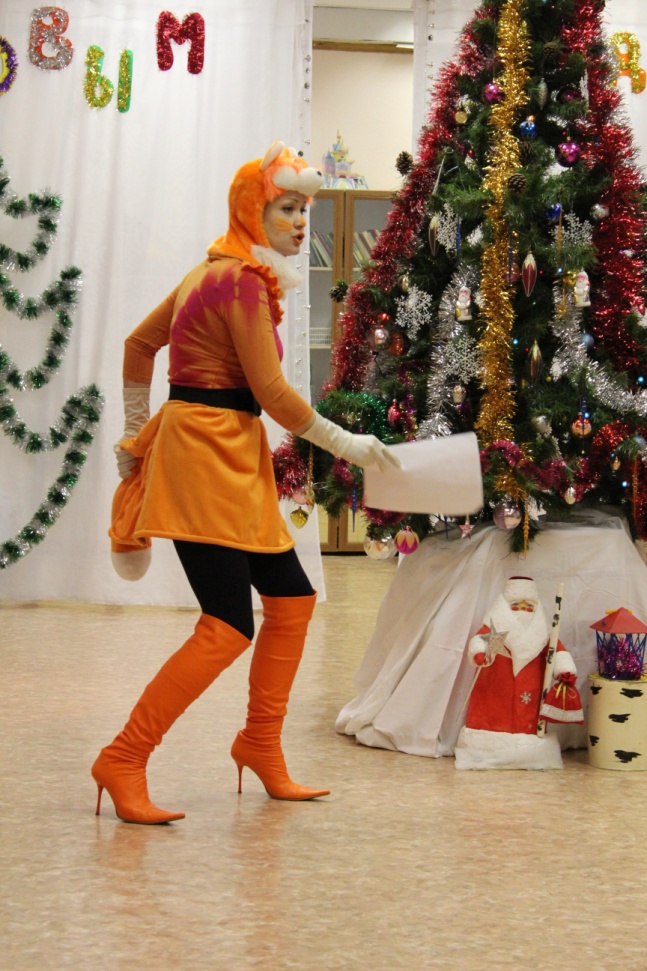 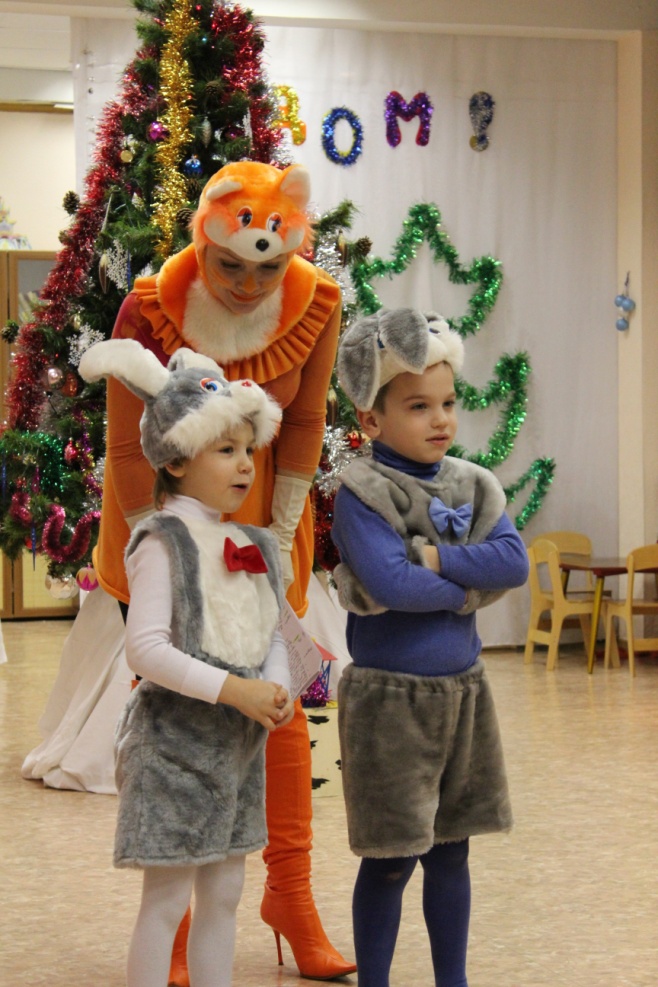 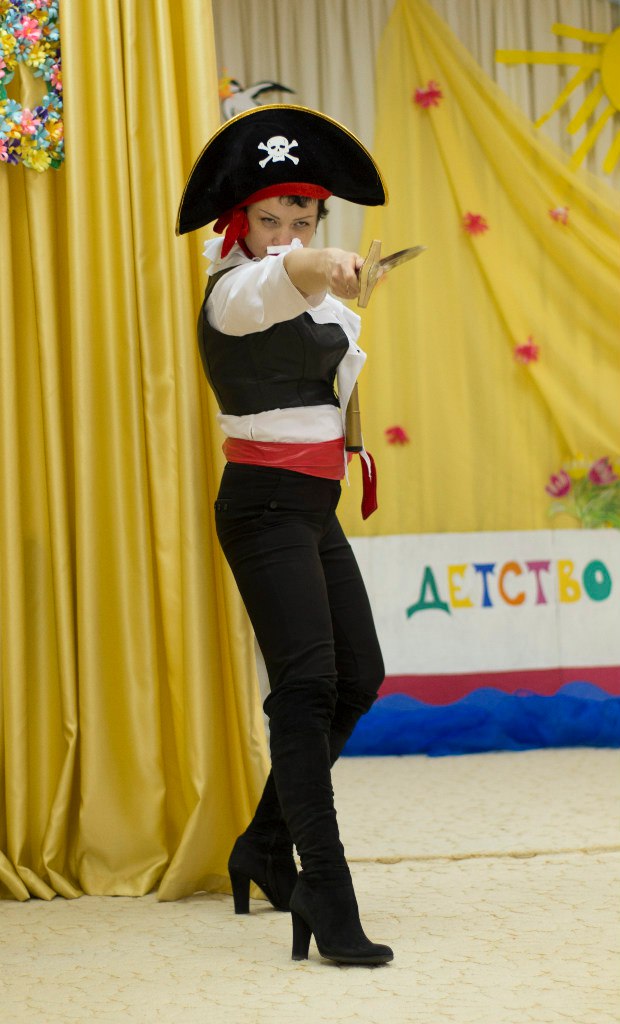 Роль ПИРАТКИ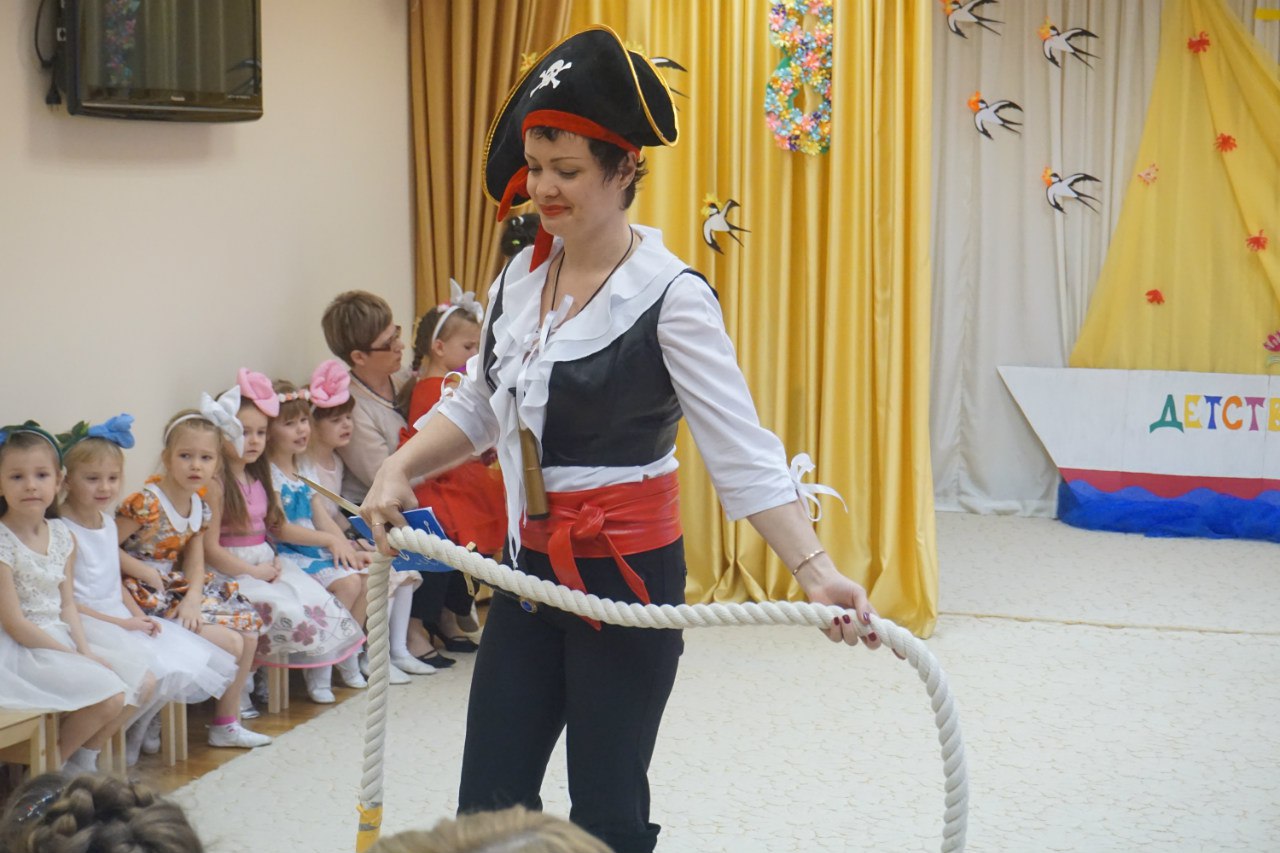 Роли СЛЯКОТИ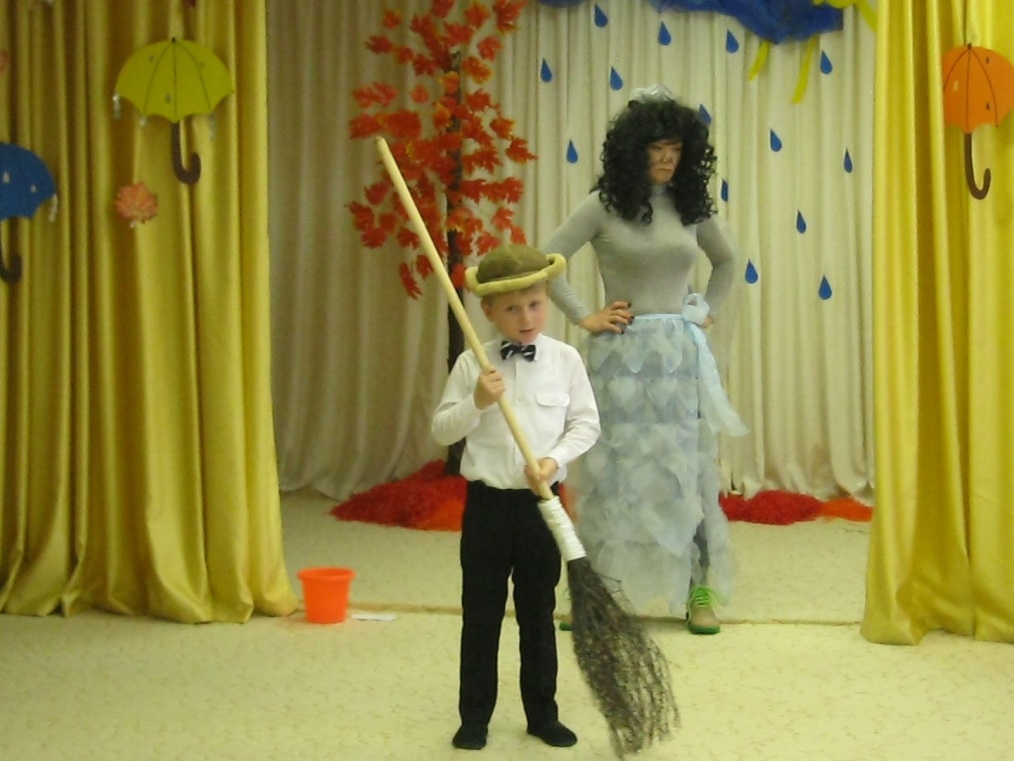 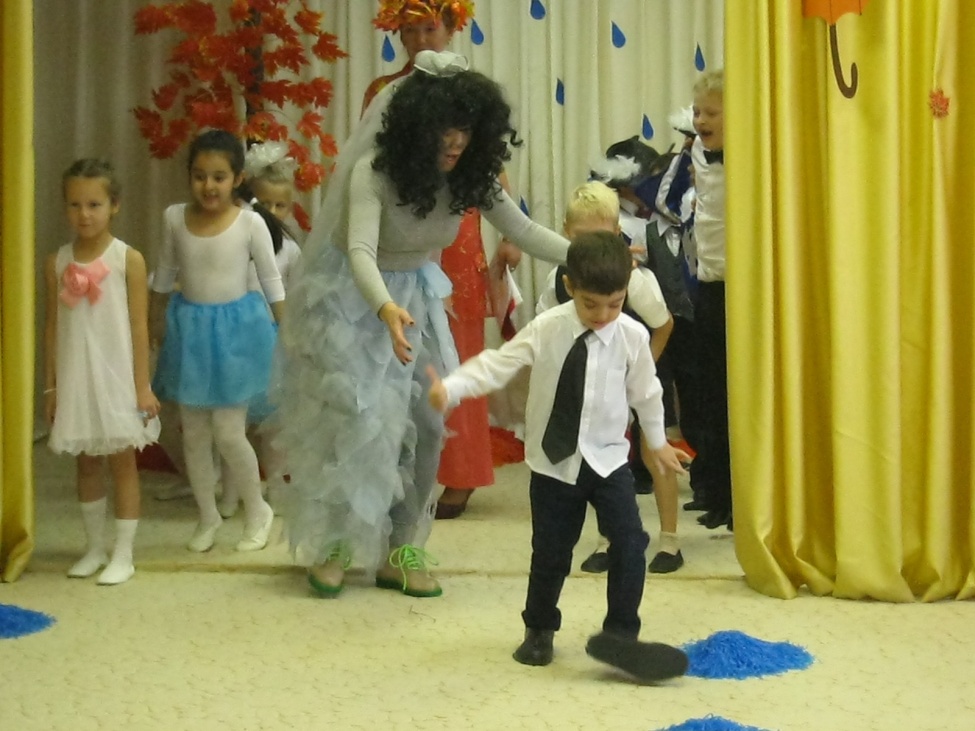 Роль СЕЖНОЙ КОРОЛЕВЫ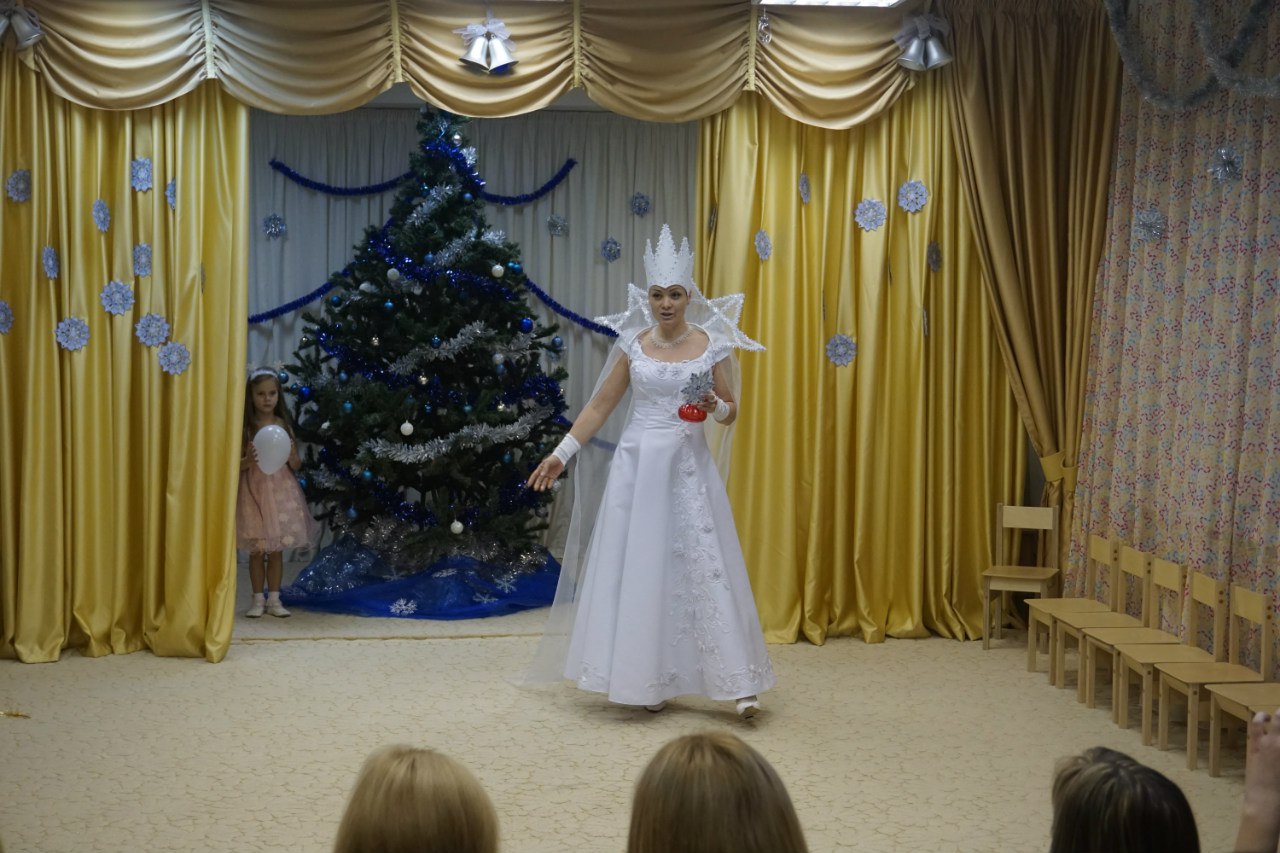 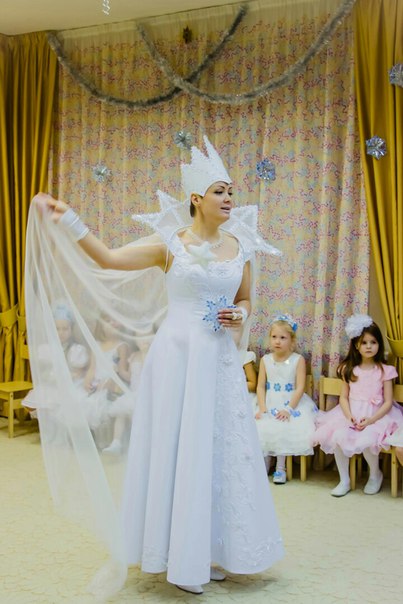 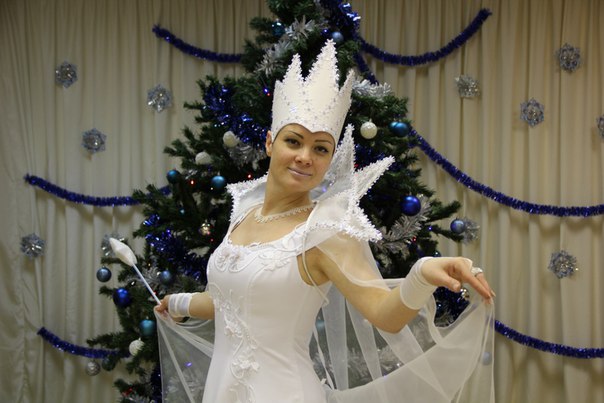 Роль ФЕИ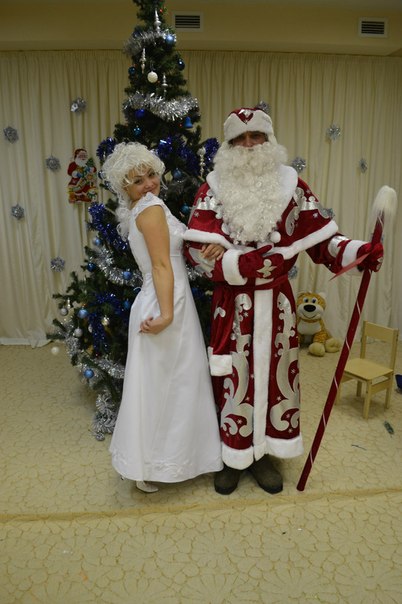 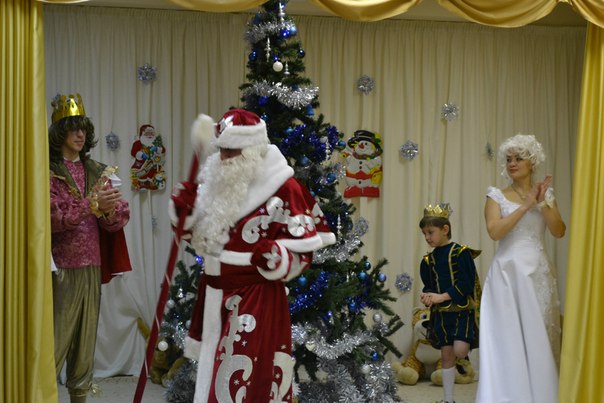 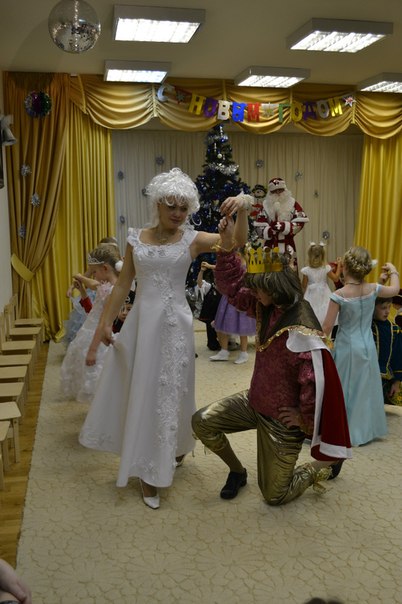 Роль ХРАНИТЕЛЬНИЦЫ САНКТ-ПЕТЕРБУРГА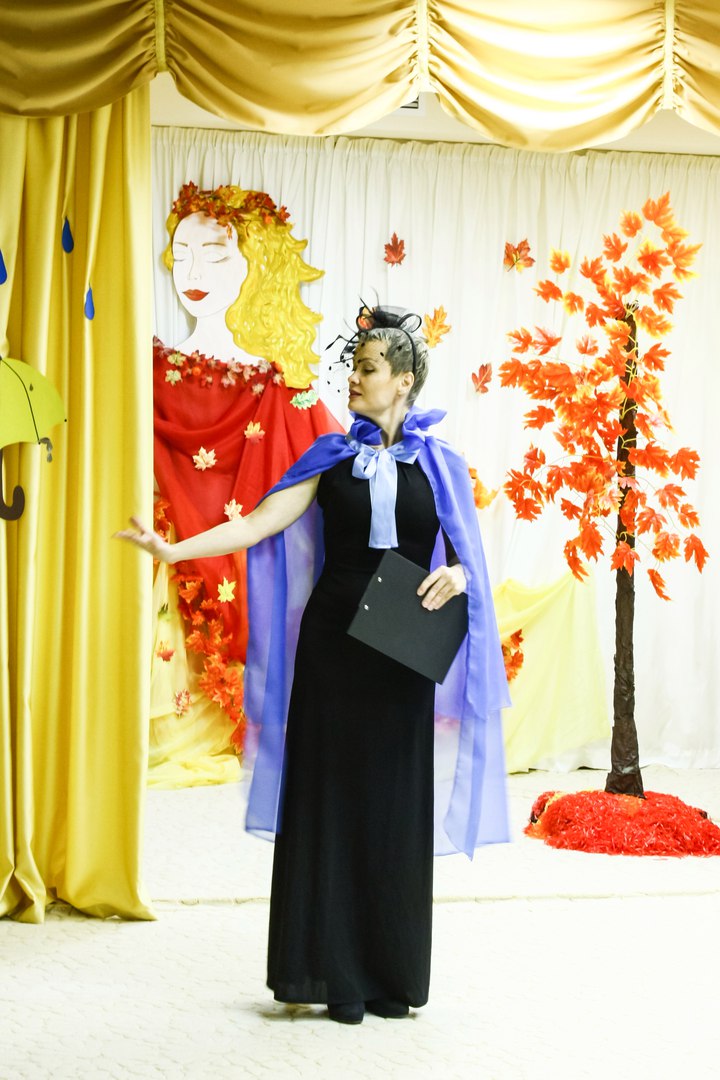 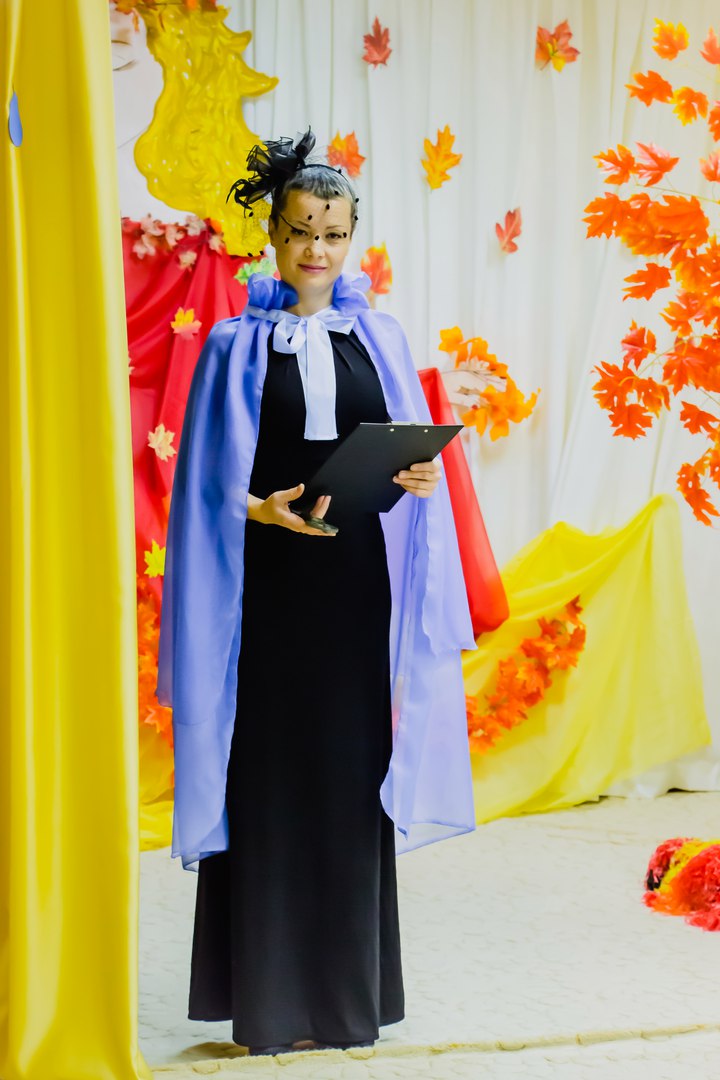 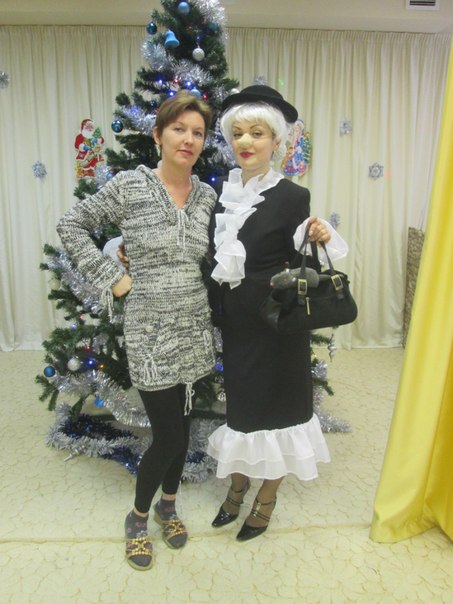 Роль ШАПОКЛЯКРоль СНЕЖНОЙ БАБЫ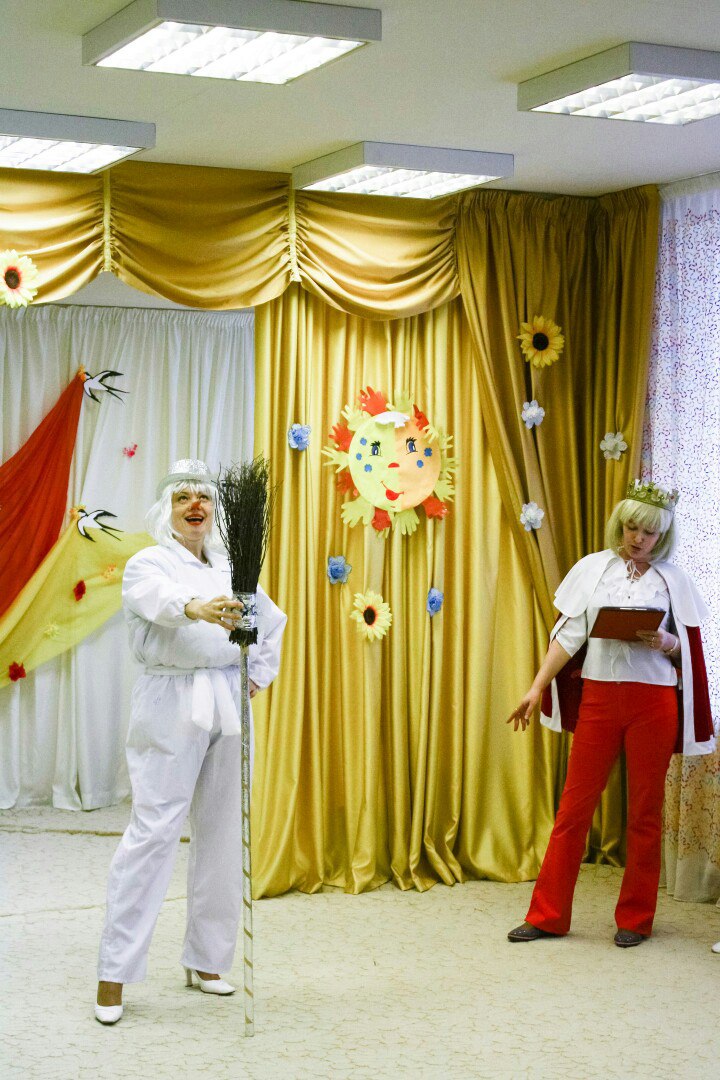 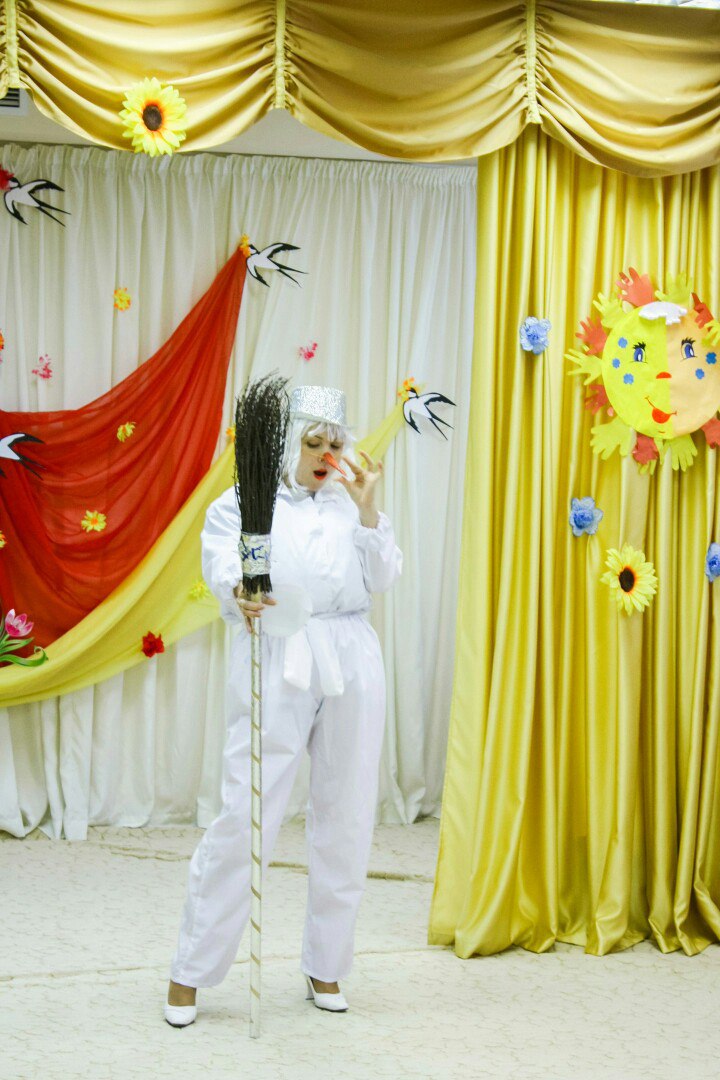 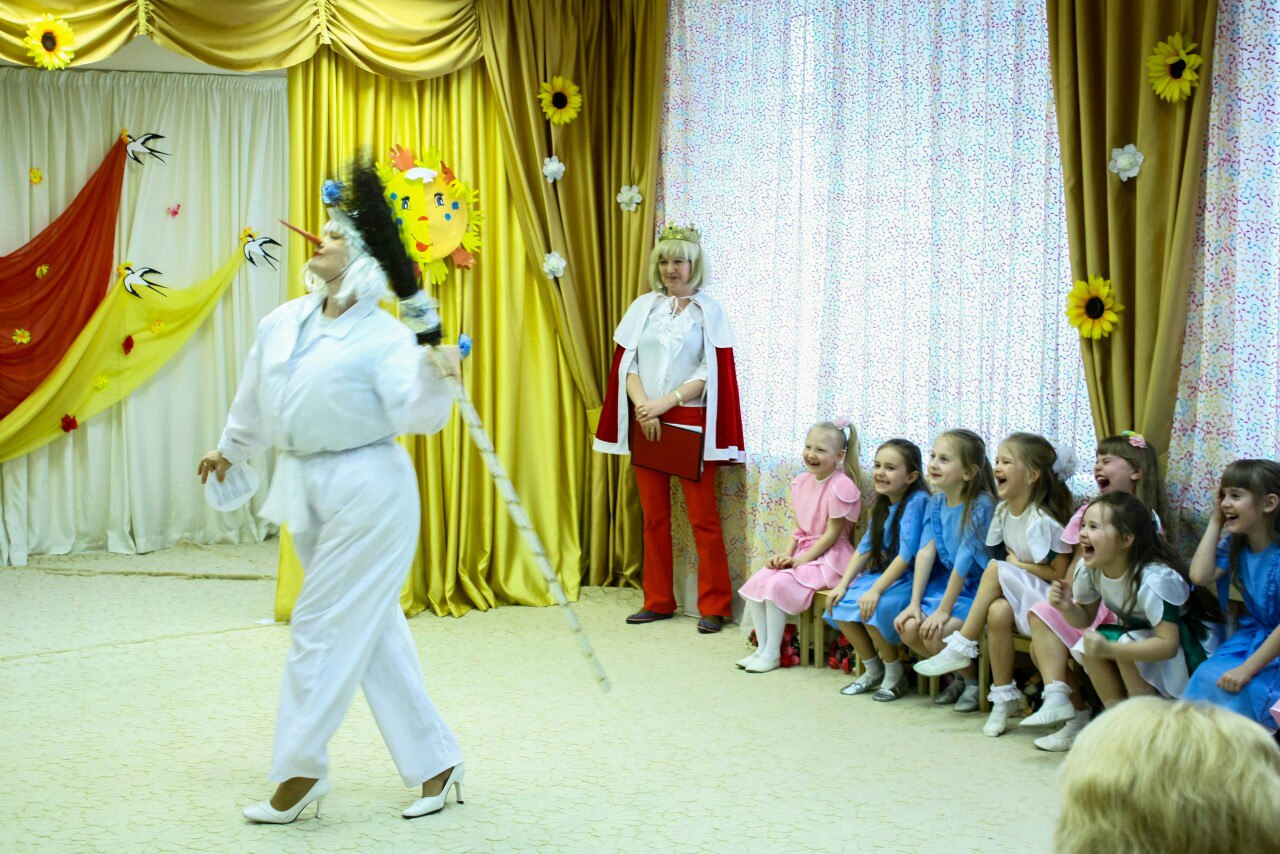 	Роль СОЛНЫШКА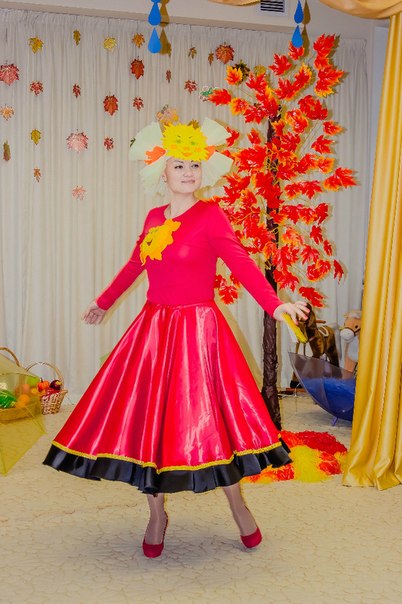 Роль ДВОЙКИ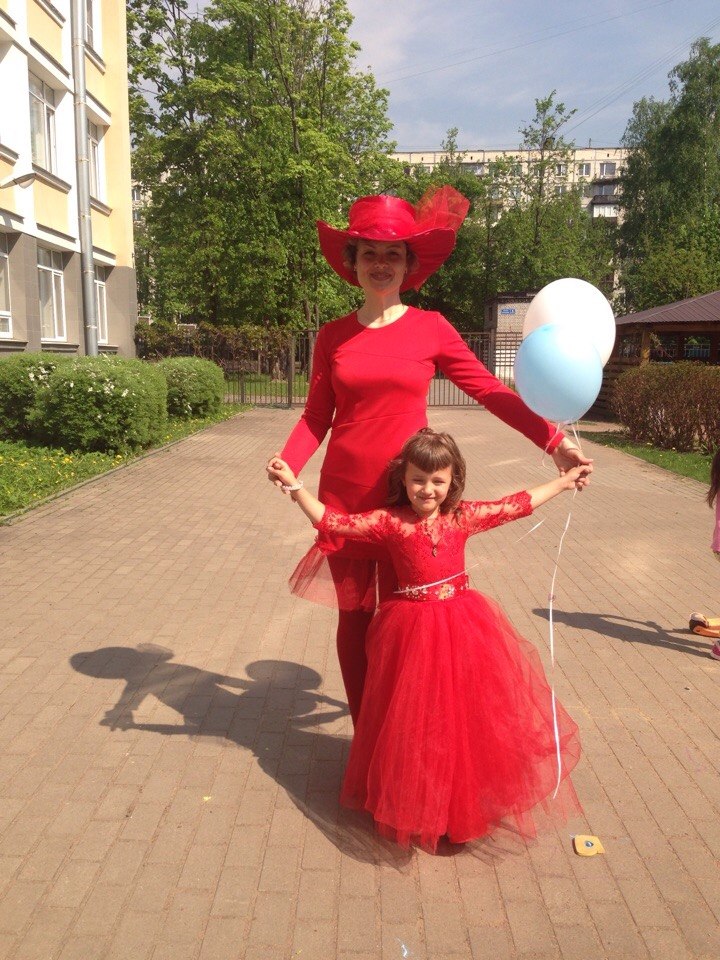 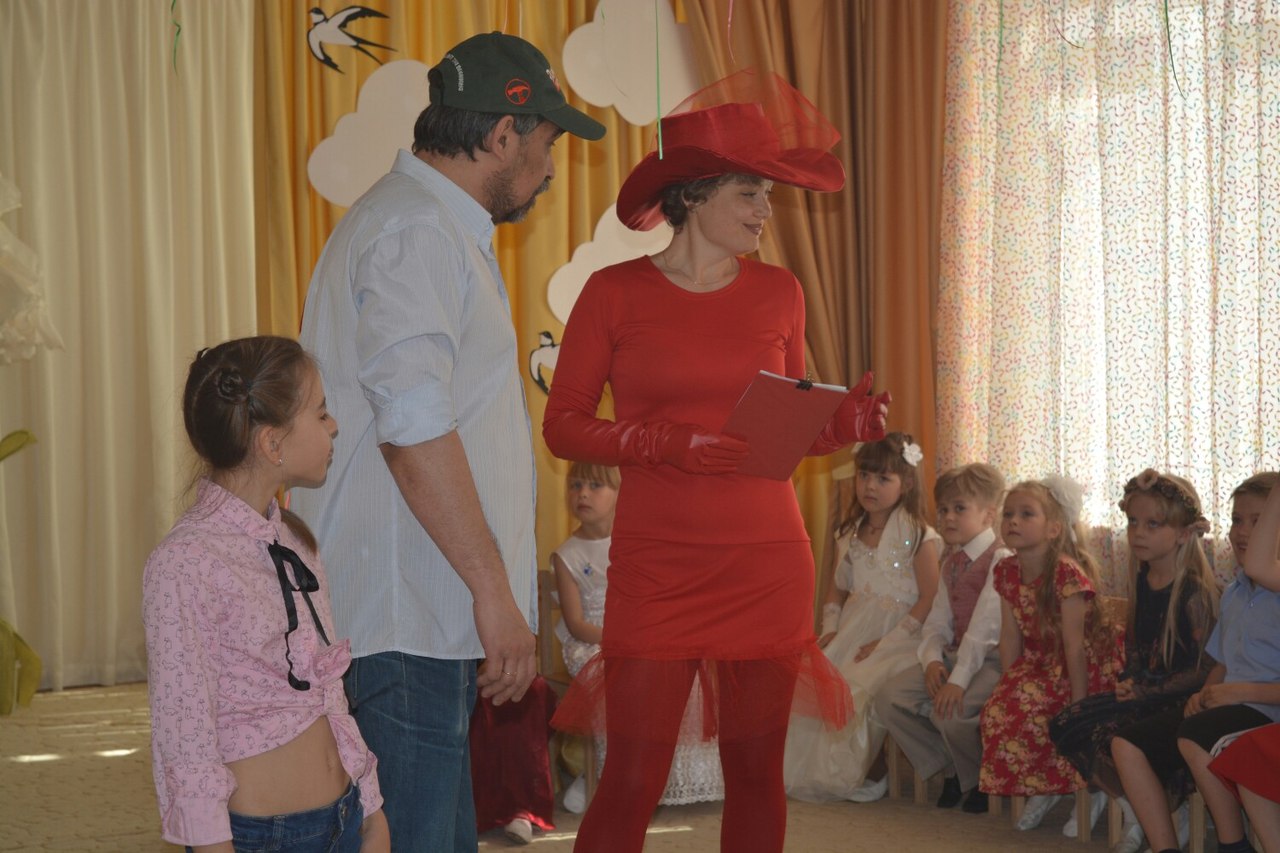 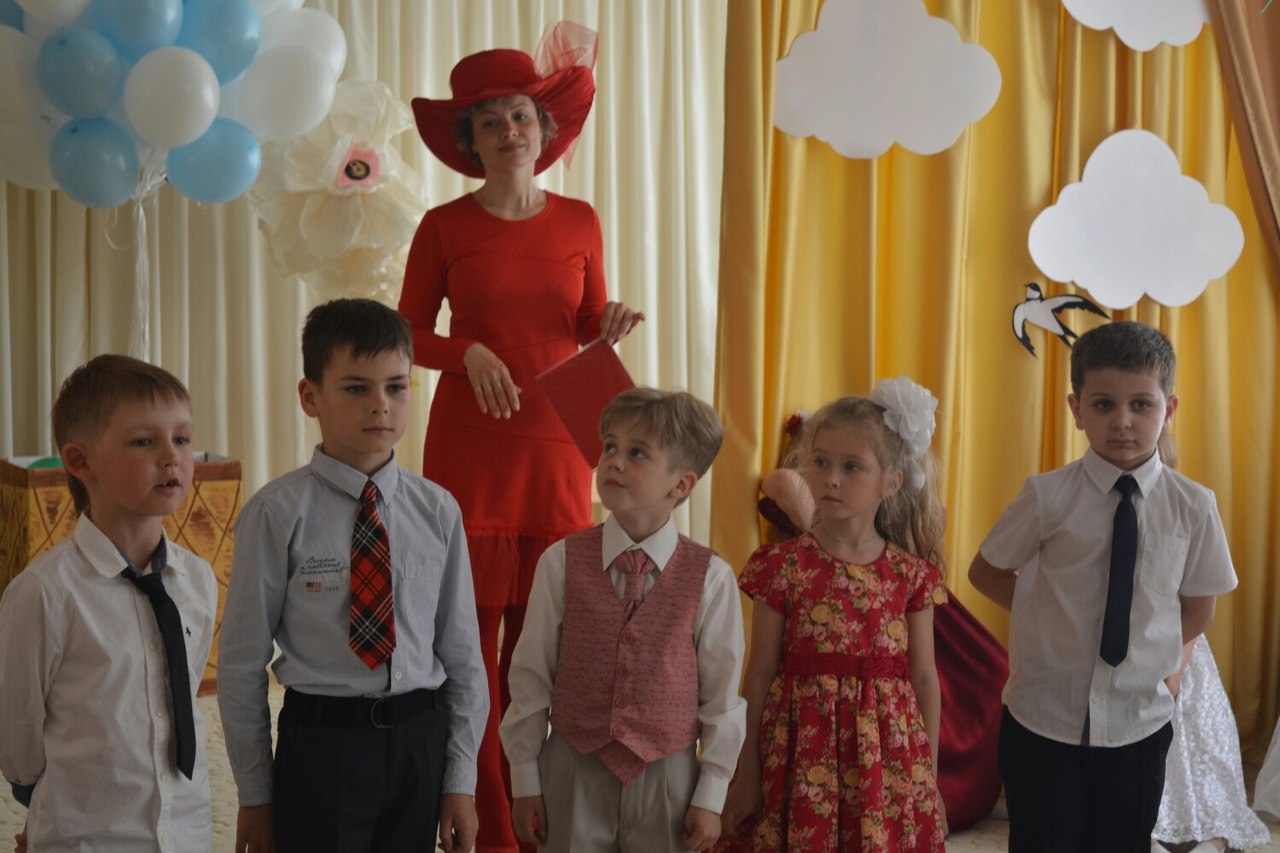 